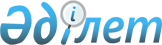 Об утверждении перечня работодателей, где будут организованы социальные рабочие места в 2012 году
					
			Утративший силу
			
			
		
					Постановление акимата города Шахтинска Карагандинской области от 23 февраля 2012 года N 4/3. Зарегистрировано Управлением юстиции города Шахтинска Карагандинской области 1 марта 2012 года N 8-8-106. Утратило силу - постановлением акимата города Шахтинска Карагандинской области от 22 мая 2012 года N 10/1      Сноска. Утратило силу постановлением акимата города Шахтинска Карагандинской области от 22.05.2012 N 10/1.

      В соответствии с Законами Республики Казахстан от 23 января 2001 года "О местном государственном управлении и самоуправлении Республике Казахстан", от 23 января 2001 года "О занятости населения", акимат города Шахтинска ПОСТАНОВЛЯЕТ:



      1. Утвердить перечень работодателей, где будут организованы социальные рабочие места, согласно приложению.



      2. Контроль за исполнением настоящего постановления возложить на заместителя акима города Шахтинска Рыстина Н.Б.



      3. Настоящее постановление вводится в действие со дня первого официального опубликования.      Аким города                                Е. Нагаспаев

Приложение

к постановлению акимата

города Шахтинска

от 23 февраля 2012 года N 4/3 

Перечень работодателей, где будут организованы социальные рабочие места в 2012 году
					© 2012. РГП на ПХВ «Институт законодательства и правовой информации Республики Казахстан» Министерства юстиции Республики Казахстан
				NНаименование организацииКоличество организуемых социальных рабочих местПрофессия (должность)Размер месячной заработной платы на одного работника (тенге)Продолжительность работ (месяцев)Размер месячной заработной платы, который будет компенсирован из средств государственного бюджета на одного работника (тенге)1Коммунальное государственное казенное предприятие "Ясли сад "Аленка" акимата города Шахтинска отдела образования города Шахтинска"1Помощник воспитателя1743938719,52Коммунальное государственное казенное предприятие "Ясли-сад "Салтанат" акимата города Шахтинска отдела образования города Шахтинска"3Помощник воспитателя1743938719,53Коммунальное государственное казенное предприятие "Ясли-сад "Еркетай" акимата города Шахтинска отдела образования города Шахтинска"2Помощник воспитателя1743938719,53Коммунальное государственное казенное предприятие "Ясли-сад "Еркетай" акимата города Шахтинска отдела образования города Шахтинска"2Подсобный рабочий1743938719,54Коммунальное государственное казенное предприятие "Ясли-сад "Снегурочка" акимата города Шахтинска отдела образования города Шахтинска"2Помощник воспитателя22015,9838719,54Коммунальное государственное казенное предприятие "Ясли-сад "Снегурочка" акимата города Шахтинска отдела образования города Шахтинска"2Уборщик служебных помещений1743938719,55Коммунальное государственное казенное предприятие "Детский сад "Ботагоз" акимата города Шахтинска отдела образования города Шахтинска"2Помощник воспитателя1743938719,56Коммунальное государственное казенное предприятие  "Ясли-сад "Березка" акимата города Шахтинска отдела образования города Шахтинска"3Помощник воспитателя1743938719,57Коммунальное государственное казенное предприятие "Детский сад "Карлыгаш" акимата города Шахтинска отдела образования города Шахтинска"2Помощник воспитателя174392,488719,58Коммунальное государственное казенное предприятие "Барс" акимата города Шахтинска отдела культуры и развития языков города Шахтинска"1Контролер билетов2530638719,59Товарищество с ограниченной ответствен ностью "Придолинские ВКС"2Слесарь-сантехник5200012 месяцев9Товарищество с ограниченной ответствен ностью "Придолинские ВКС"2Слесарь-сантехник52000первые 6 месяцев260009Товарищество с ограниченной ответствен ностью "Придолинские ВКС"2Слесарь-сантехник52000вторые 3 месяцев156009Товарищество с ограниченной ответствен ностью "Придолинские ВКС"2Слесарь-сантехник52000последние 3 месяца78009Товарищество с ограниченной ответствен ностью "Придолинские ВКС"1Водитель5200012 месяцев9Товарищество с ограниченной ответствен ностью "Придолинские ВКС"1Водитель52000первые 6 месяцев260009Товарищество с ограниченной ответствен ностью "Придолинские ВКС"1Водитель52000вторые 3 месяцев156009Товарищество с ограниченной ответствен ностью "Придолинские ВКС"1Водитель52000последние 3 месяца780010Товарищество с ограниченной ответственностью "Шахтинский завод металлоконструкций"3Сварщик5200012 месяцев10Товарищество с ограниченной ответственностью "Шахтинский завод металлоконструкций"3Сварщик52000первые 6 месяцев2600010Товарищество с ограниченной ответственностью "Шахтинский завод металлоконструкций"3Сварщик52000вторые 3 месяцев1560010Товарищество с ограниченной ответственностью "Шахтинский завод металлоконструкций"3Сварщик52000последние 3 месяца 780010Товарищество с ограниченной ответственностью "Шахтинский завод металлоконструкций"2Штукатур- маляр5200012 месяцев10Товарищество с ограниченной ответственностью "Шахтинский завод металлоконструкций"2Штукатур- маляр52000первые 6 месяцев2600010Товарищество с ограниченной ответственностью "Шахтинский завод металлоконструкций"2Штукатур- маляр52000вторые 3 месяцев1560010Товарищество с ограниченной ответственностью "Шахтинский завод металлоконструкций"2Штукатур- маляр52000последние 3 месяца780011Индивидуальный предприниматель Крамарева4Контролер2600012 месяцев11Индивидуальный предприниматель Крамарева4Контролер26000первые 6 месяцев1300011Индивидуальный предприниматель Крамарева4Контролер26000вторые 3 месяцев780011Индивидуальный предприниматель Крамарева4Контролер26000последние 3 месяца3900